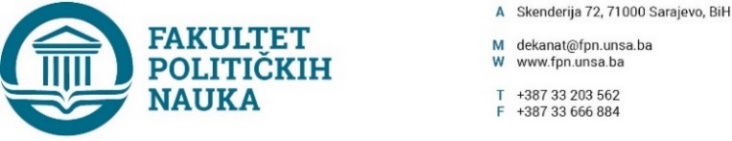 Datum: 02.03.2021.godineZapisnik prve vanredne sjednice Vijeća Fakulteta političkih nauka Univerziteta u Sarajevu.Prva vanredna sjednica Vijeća Fakulteta političkih nauka Univerziteta u Sarajevu održana je elektronski. Materijali su članovima Vijeća poslani u petak, 26.02.2021. godine, a članovi Vijeća su se o dostavljenim materijalnima mogli izjasniti do utorka, 02.03.2021. godine i to do 13 h.Dnevni red:Usvajanje Zapisnika sa druge redovne elektronske sjednice Vijeća Fakulteta od 09.02.2021.godine;Usvajanje Prijedloga Odluke o usvajanju Finansijskog izvještaja za 2020. godinu; Usvajanju Izvještaja o provedenim postupcima javnih nabavki za 2020. godinu; Usvajanje prijedloga tema, mentora i sastava komisija na II ciklusu studija (3+2);Usvajanje izvještaja o ocjeni završnih radova na drugom ciklusu studija (3+2);Usvajanje Prijedloga Odluke o angažmanu akademskog osoblja sa druge visokoškolske ustanove;Usvajanje Odluke o utvrđivanju liste tema završnih radova; Usvajanje Izvještaja o provedenoj nastavi u zimskom semestru akademske 2020/2021. godine;Usvajanje Odluke o načinu polaganja ispita i strukturi bodova za ljetni semestar akademske 2020/2021. godine;Usvajanje Odluke o obaveznoj literaturi za ljetni semestar akademske 2020/2021. godine;Usvajanje Odluke o terminima konsultacija za ljetni semestar akademske 2020/2021. godine;Na sjednici Vijeća ZA predloženi Dnevni red i sve tačke dnevnog reda glasala su 34 člana Vijeća i to :Doc. dr. Emir Vajzović, Prof. dr. Sanela Bašić, Prof. dr. Mirza Smajić, Prof. dr. Elmir Sadiković, v. ass. Lamija Silajdžić, doc. dr. Ehlimana Spahić, prof. dr. Nerzuk Ćurak, prof. dr. Sead Turčalo, doc.dr. Selma Čosić, prof. dr. Darvin Lisica, prof. dr. Asim Mujkić, prof. dr. Elvis Fejzić, prof. dr. Sanela Šadić, prof. dr. Lejla Turčilo, doc. dr. Sarina Bakić, prof. dr. Nermina Mujagić, v.ass Anida Dudić, prof. dr. Dželal Ibraković, prof. dr. Haris Cerić, prof. dr. Nedžma Džananović Miraščija, doc. dr. Samir Forić, prof. dr. Dino Abazović, prof. dr. Adnan Džafić, prof. dr. Sabira Gadžo Šašić, prof. dr. Nedreta Šerić, prof. dr. Damir Kapidžić, prof. dr. Mirza EmirHafizović, v.ass Osman Sušić, v.ass Abdel Alibegović, prof. dr. Valida Repovac Nikšić, doc. dr. Elma Huruz Memović, SPONA  ( Džana Vrabac, Nejir Saračević, Haris Lokvančić) Na sjednici Vijeća PROTIV predloženog Dnevnog reda I PROTIV tačaka dnevnog reda nije glasao niti jedan član Vijeća.AD. 1. Vijeće Fakulteta je jednoglasno usvojio Zapisnik sa druge redovne elektronske sjednice Vijeća Fakulteta od 09.02.2021.godine;AD.2. Jednoglasno je usvojena Odluka o usvajanju Finansijskog izvještaja za 2020. godinu; AD.3. Jednoglasno je usvojen Izvještaja o provedenim postupcima javnih nabavki za 2020. godinu; AD.4. Jednoglasno su usvojeni prijedlozi tema, mentora i sastava komisija na II ciklusu studija (3+2); kako slijedi :Završni radovi /  Master teza (odobravanje teme, imenovanje mentora i članova Komisije za ocjenu i odbranu završnog rada)Ćatić NejlaUTJECAJ PORODICE I MEDIJA NA POJAVU VRŠNJAČKOG NASILJA U OSNOVNIM ŠKOLAMA	Prof.dr.Sanela  Bašić	Predsjednik: prof.dr.SanelaŠadićČlan; doc.dr.Sabira Gadžo-ŠašićSpisak prijavljenih  Master teza (odobravanje teme, imenovanje mentora i članova Komisije za ocjenu i odbranu završnog rada)Koričić Mujkić SamraIZAZOVI I MOGUĆNOSTI EUROPEIZACIJE SISTEMA SOCIJALNE POLITIKE U BIH-STUDIJA SLUČAJA:OMLADINSKA POLITIKA U BIH	Prof.dr.Sanela Bašić	Predsjednik:prof.dr. Nedžma Džananović Član:doc.dr. Borjana Miković; Zamjenski član: prof.dr. Sanela ŠadićČandić AsjaSOCIJALNI UZROCI OVISNOSTI O PSIHOAKTIVNIM SUPSTANCAMADoc.dr.Nedreta Šerić	 Predsjednik: prof.dr. Suada Buljubašić, Član:prof.dr. Sanela Šadić, Zamjenski član:  Sabira Gadžo-ŠašićAD. 5. U vezi sa tačkom 5. dnevnog reda, Vijeću Fakulteta nisu dostavljeni Izvještaji o ocjeni završnih radova na drugom ciklusu studija (3+2);AD.6. Jednoglasno su usvojeni prijedlozi odluka o angažmanu akademskog osoblja sa druge visokoškolske ustanove i to za :prof. dr. Adisa Maksića, za angažovanje u nastavi na drugom ciklusu studija Odsjeka za politologiju, usmjerenje Međunarodni odnosi i diplomatija, na predmetu Post-sovjetske studije. Prof. dr. Admira Mulaosmanovića za angažovanje u nastavi na prvom ciklusu studija Odsjeka za politologiju, usmjerenje Međunarodni odnosi i diplomatija, na predmetuPolitička historija svijeta.AD.7. Jednoglasno je usvojena Odluka o utvrđivanju liste tema završnih radova; AD.8. Jednoglasno je usvojen Izvještaj o provedenoj nastavi u zimskom semestru akademske 2020/2021. godine;AD.9. Jednoglasno je usvojena Odluka o načinu polaganja ispita i strukturi bodova za ljetni semestar akademske 2020/2021. godine;AD.10. Jednoglasno je usvojena Odluka o obaveznoj literaturi za ljetni semestar akademske 2020/2021. godine;AD. 11. Jednoglasno je usvojena Odluka o terminima konsultacija za ljetni semestar akademske 2020/2021. godine;Zapisnik sačinila:                                                                                                 DEKANAdila Odobašić                                                                                         Prof.dr. Sead Turčalo